NUNEŠK PAVEIKSLĖLIUS. Į lentelę parašyk  ką matai viduriniame paveiksle.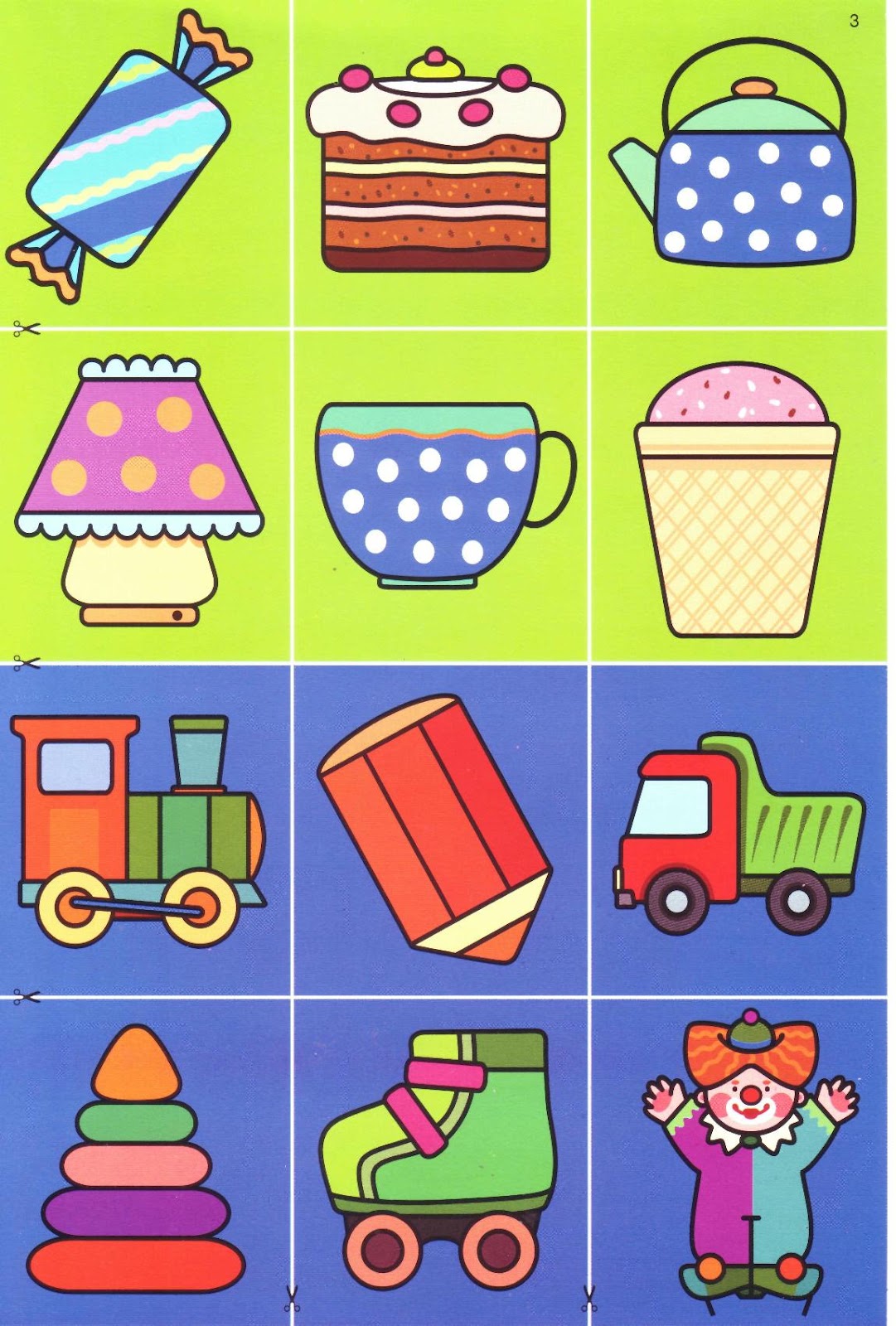 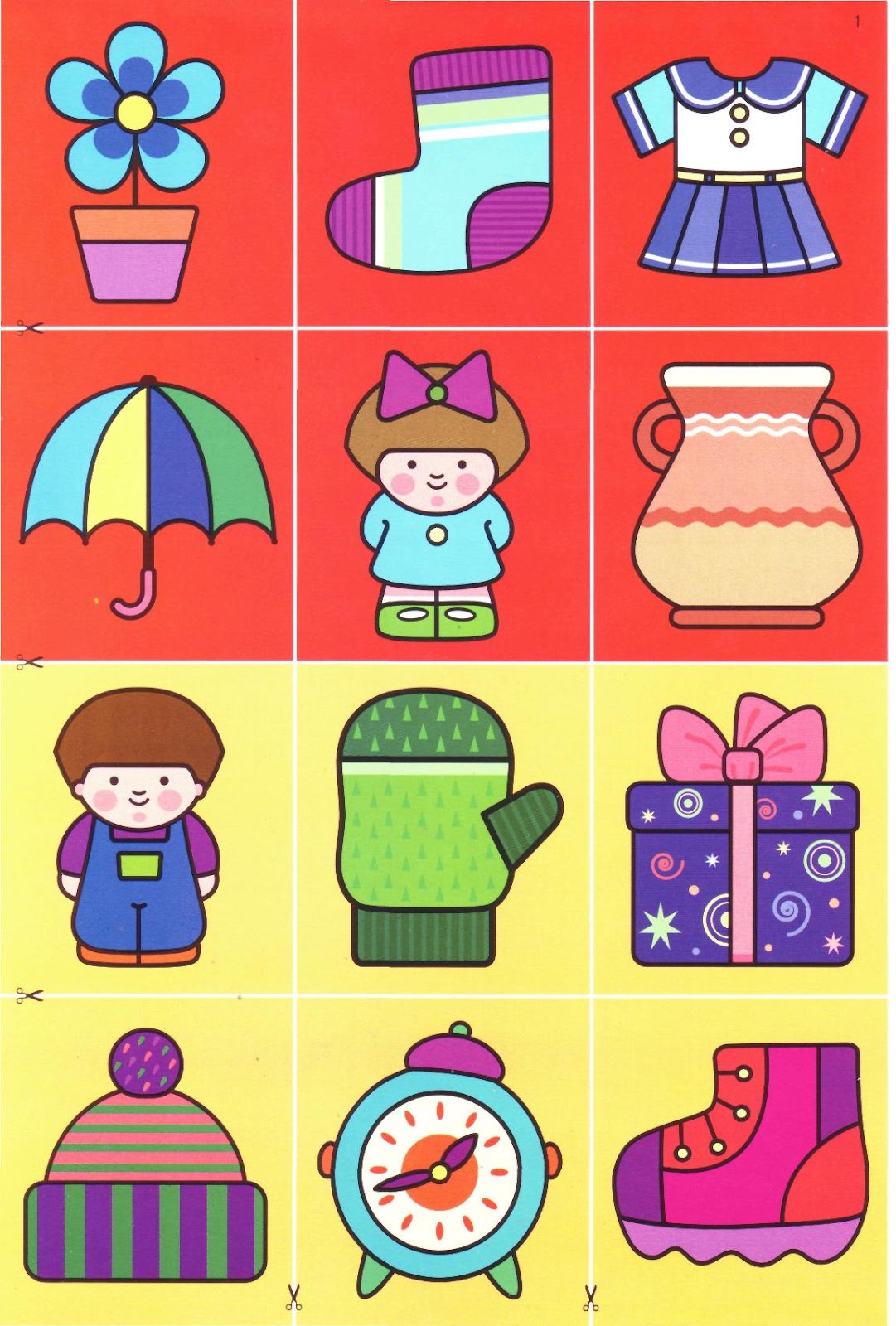 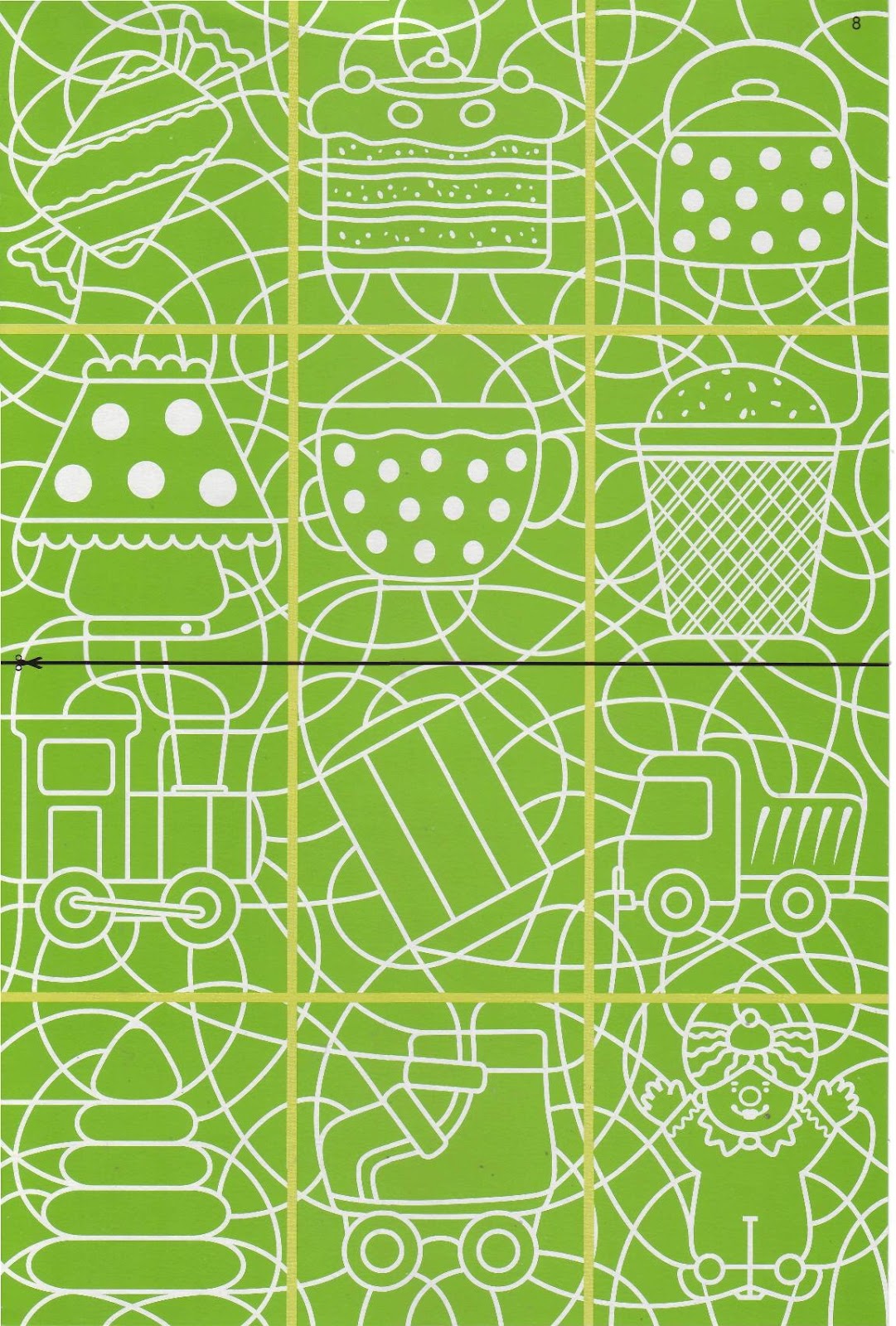 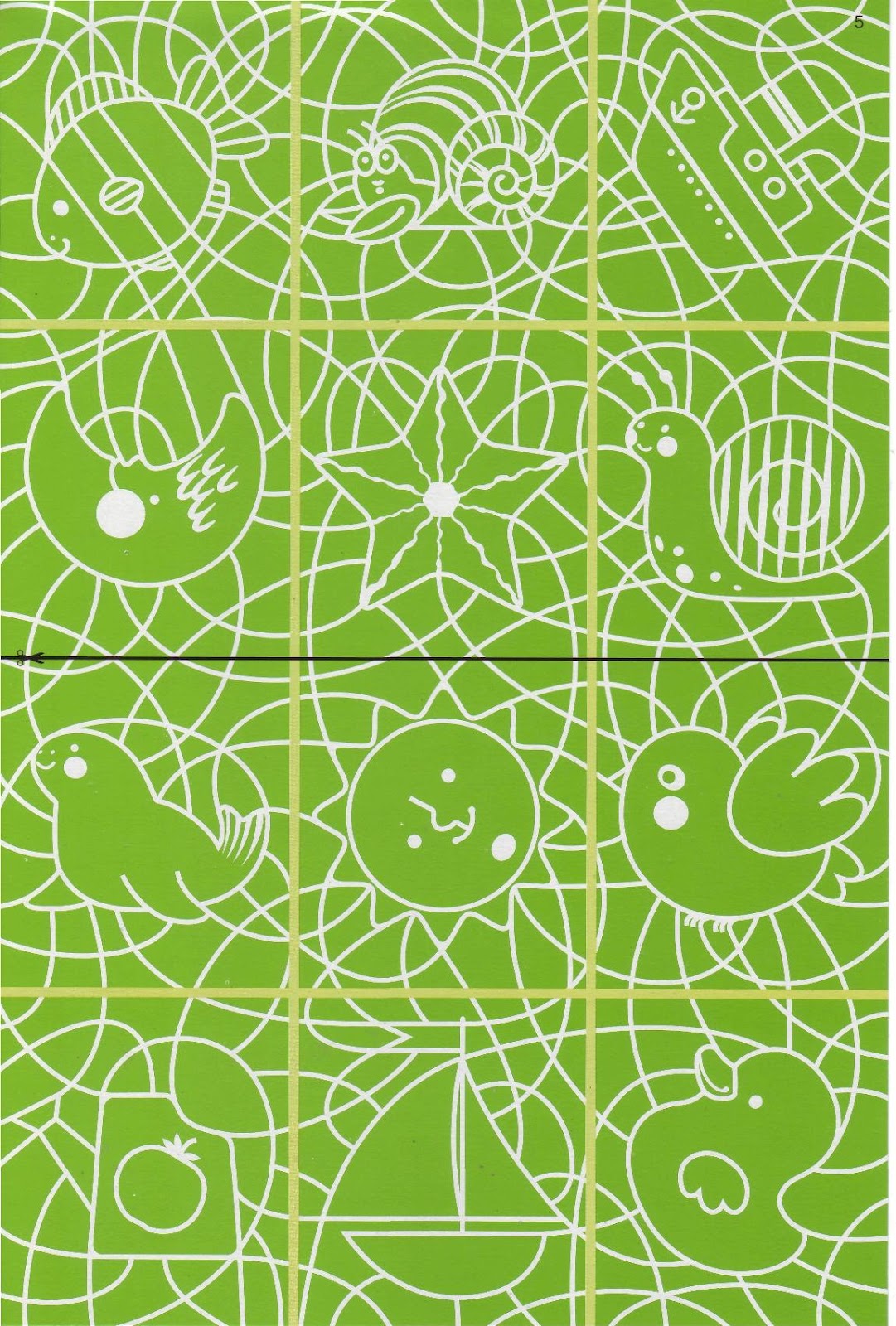 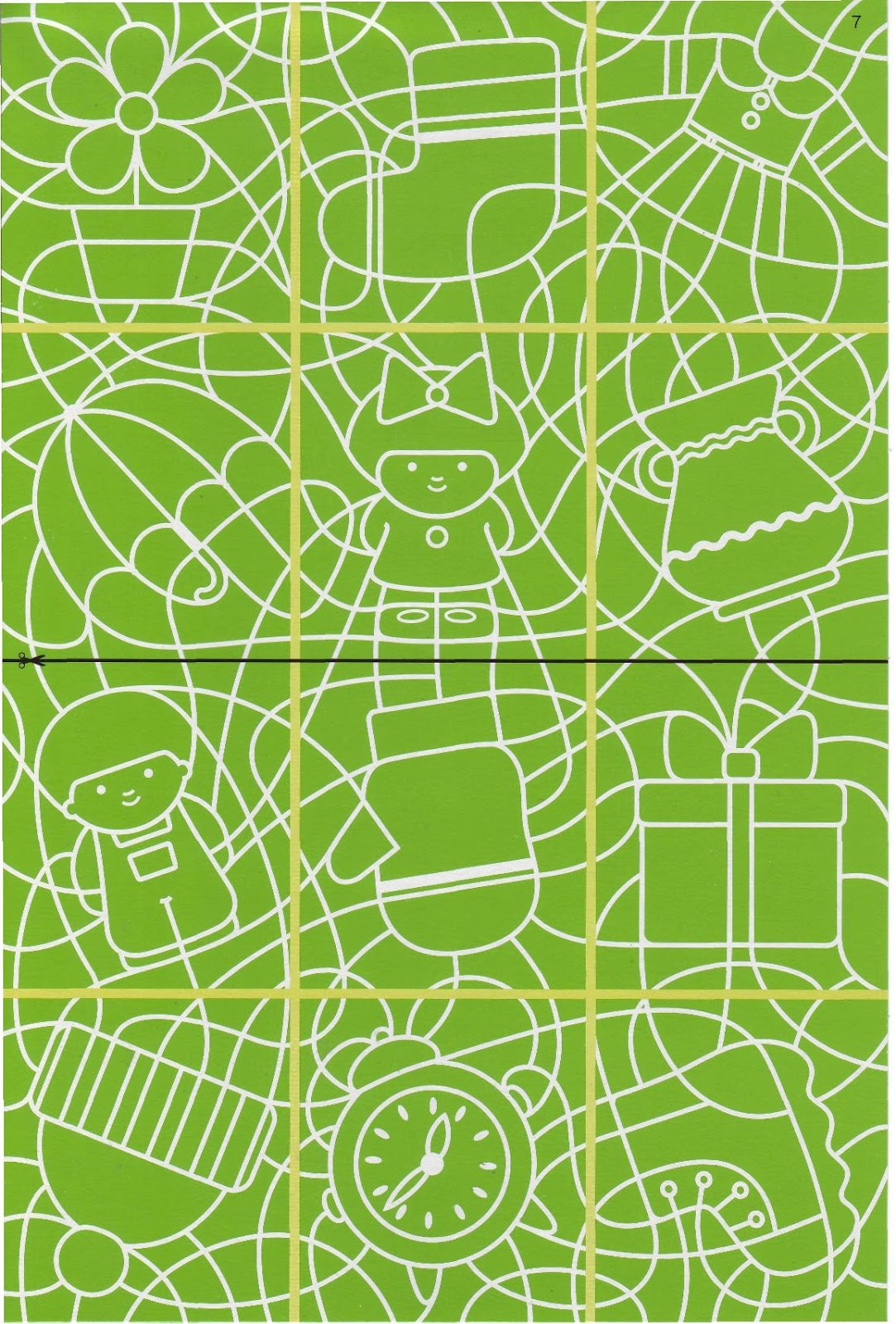 